Załącznik nr 2 do Zaproszenia do składania ofert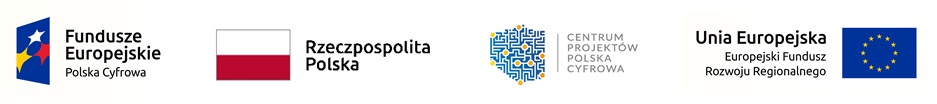 ....................................................				                         (miejscowość i data )OFERTA w  trybie zaproszenia do złożenia oferty 							Zamawiający :	Gmina Ozimek									ul. ks. Jana Dzierżona 4B, 									46-040 OzimekW odpowiedzi na zaproszenie do złożenia oferty, oferujemy wykonanie zamówienia, przedmiotem którego jest:  „Publiczny Internet w Gminie Ozimek” Działanie nr 1.1 „ Wyeliminowanie terytorialnych różnic w możliwości dostępu do szerokopasmowego internetu o wysokich przepustowościach”Za realizację przedmioty zamówienia oferujemy cenę:brutto w wysokości:………………………….zł., (słownie:……………………………………………………………………..………………………………)   
w tym podatek VAT wg. stawki ……… % w wysokości …………………. złotych (słownie: …………………………………………………………………..………………………………...),kwota netto w wysokości: ……………(słownie:………………………………………………………….)Oświadczamy, że powyższa cena zawiera wszystkie koszty jakie ponosi Zamawiający w przypadku wyboru niniejszej oferty.2.Warunki gwarancji : ………………………………………. latOświadczamy, że : -	zapoznaliśmy się z postanowieniami wzoru umowy, załączonym do zaproszenia, akceptujemy bez zastrzeżeń przedmiotowe postanowienia,  w tym warunki płatności i zobowiązujemy się, w przypadku wyboru naszej oferty, do zawarcia umowy zgodnej z niniejszym wzorem i naszą ofertą w miejscu  i terminie wskazanym przez Zamawiającego. -	spełniamy warunki udziału w postępowaniu w zakresie :1) Kompetencji lub uprawnień do prowadzenia określonej  działalności zawodowej, o ile to wynika z odrębnych przepisów,2) Sytuacji ekonomicznej i finansowej,3) Zdolności technicznej lub zawodowej,Przedmiot zamówienia wykonamy w terminie do 30.05.2021 r. Oświadczamy, że uważamy się za związanych niniejszą ofertą na czas wskazany w zaproszeniu
do złożenia oferty.Oświadczam, że wypełniłem obowiązki informacyjne przewidziane w art. 13 lub art. 14 RODO wobec osób fizycznych, od których dane osobowe bezpośrednio lub pośrednio pozyskałem w celu ubiegania się o udzielenie zamówienia publicznego w niniejszym postępowa………………………………………………………………	 		   (podpis Wykonawcy lub podpis osoby/ób uprawnionej/ych do reprezentowania Wykonawcy)Integralną część oferty stanowią następujące dokumenty:1)	…………….2)	……………............................................................                 Nazwa Wykonawcy  Adres 	.......................................................................            …….................................................................telefon	...............................  faks ...............................	E-mail	.......................................................................